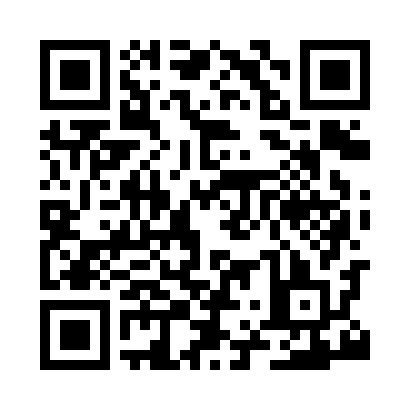 Prayer times for Cirencester, Gloucestershire, UKWed 1 May 2024 - Fri 31 May 2024High Latitude Method: Angle Based RulePrayer Calculation Method: Islamic Society of North AmericaAsar Calculation Method: HanafiPrayer times provided by https://www.salahtimes.comDateDayFajrSunriseDhuhrAsrMaghribIsha1Wed3:415:381:056:128:3310:312Thu3:385:361:056:148:3410:343Fri3:355:351:056:158:3610:364Sat3:325:331:056:168:3810:395Sun3:295:311:056:168:3910:426Mon3:265:291:056:178:4110:457Tue3:235:271:046:188:4210:488Wed3:205:261:046:198:4410:519Thu3:175:241:046:208:4610:5410Fri3:145:221:046:218:4710:5611Sat3:135:211:046:228:4910:5712Sun3:125:191:046:238:5010:5813Mon3:115:171:046:248:5210:5814Tue3:105:161:046:258:5310:5915Wed3:105:141:046:268:5511:0016Thu3:095:131:046:278:5611:0117Fri3:085:121:046:288:5811:0118Sat3:075:101:046:298:5911:0219Sun3:075:091:046:299:0111:0320Mon3:065:071:056:309:0211:0421Tue3:065:061:056:319:0411:0422Wed3:055:051:056:329:0511:0523Thu3:045:041:056:339:0611:0624Fri3:045:031:056:339:0811:0625Sat3:035:011:056:349:0911:0726Sun3:035:001:056:359:1011:0827Mon3:024:591:056:369:1211:0828Tue3:024:581:056:369:1311:0929Wed3:024:571:056:379:1411:1030Thu3:014:571:066:389:1511:1031Fri3:014:561:066:389:1611:11